Проект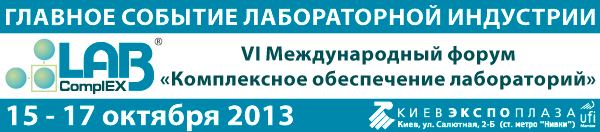 маркетинговая программа по проведению Научно-практических и бизнес мероприятий МЕЖДУНАРОДНОГО ФОРУМА «КОМПЛЕКСНОЕ ОБЕСПЕЧЕНИЕ ЛАБОРАТОРИЙ»15 – 17 октября 2013 года, ВЦ «КиевЭкспоПлаза», павильон №3 Специальная программа «Дни фармацевтической промышленности»Специальная программа «Дни фармацевтической промышленности»Специальная программа «Дни фармацевтической промышленности»Специальная программа «Дни фармацевтической промышленности»Специальная программа «Дни фармацевтической промышленности»Специальная программа «Дни фармацевтической промышленности»Дата проведения мероприятияНазвание мероприятияНазвание мероприятияОрганизаторы мероприятияЦелевая аудиторияКоличество специалистов15-17 октябряКонсультационный центр
Квалифицированные консультации от технических экспертов в области GMP и GLP, представителей регуляторных органов, а также международных экспертов Консультационный центр
Квалифицированные консультации от технических экспертов в области GMP и GLP, представителей регуляторных органов, а также международных экспертов Организаторы: Государственная служба Украины по лекарственным средствам, Центр GMP/GDP, Компания LMTруководители и их заместители фармацевтических  предприятий-производителей; импортеры;150-20015 октябряНаучно-практическая конференция «Актуальные вопросы государственного регулирования фармацевтического рынка Украины»Научно-практическая конференция «Актуальные вопросы государственного регулирования фармацевтического рынка Украины»Организатор: Украинский фармацевтический институт качестваПри поддержке: Государственной службы  Украины по лекарственным средствамруководители и их заместители фармацевтических  предприятий-производителей; импортеры;180-20016  октябряСеминар «Фармакология безопасности»Семинар «Фармакология безопасности»Организатор: ГУ «Институт фармакологии и токсикологии НАМН Украины»Производители;Исследователи; регистраторы лекарственных средств;научные сотрудники НИИ, кафедр фармакологии и клинической фармакологии;80-100Дата утверждаетсяПЕРЕГОВОРНЫЙ ПРОЦЕССПЕРЕГОВОРНЫЙ ПРОЦЕССГП «Украинский научный фармакопейный центр качества лекарственных средств»руководители  цехов и отделов;главные механики;главные технологи; специалисты отделов по валидации, управлению качеством; специалисты контрольных и исследовательских лабораторий и центров; специалисты по разработке новых лекарственных форм, другие технические эксперты;100-120Дата утверждаетсяВалидация аналитических методик – интерпретация руководств ICHQ2A и Q2BВалидация аналитических методик – интерпретация руководств ICHQ2A и Q2BОрганизатор: Компания «Стандарты Технологии Развитие»руководители и специалисты отделов качества и безопасности предприятий фармацевтической промышленности;представители производственных и испытательных лабораторий;технологи предприятий80-100Дата утверждаетсяУКРАИНСКАЯ ЛАБОРАТОРНАЯ ШКОЛАМастер-классы на действующем оборудованииУКРАИНСКАЯ ЛАБОРАТОРНАЯ ШКОЛАМастер-классы на действующем оборудованииОрганизатор: Компания LMTзаведующие лабораториями;фармацевты-лаборанты;80-10015 октябряDemo - туры: Современное оборудование и приборы для фармацевтического производстваDemo - туры: Современное оборудование и приборы для фармацевтического производстваОрганизатор: Компания LMTРуководители и специалисты фармацевтических предприятий Украины:директора и заместители директоров по производственным, коммерческим и техническим вопросам; руководители производственных служб; руководители контрольных и исследовательских лабораторий и центров; сотрудники отделов закупок, специалисты по разработке новых лекарственных форм;30-50Дата утверждаетсяDemo - туры: Современная лаборатория  в  фармацевтическом производствеDemo - туры: Современная лаборатория  в  фармацевтическом производствеОрганизатор: Компания LMT При поддержке: Ассоциации «Производители лекарств Украины»руководители  цехов и отделов;главные механики;главные технологи;специалисты отделов по валидации, управлению качеством; специалисты контрольных и исследовательских лабораторий и центров; специалисты по разработке новых лекарственных форм, другие технические эксперты;60-70Дата утверждаетсяLABInnovation  1. Видео-лекция «FlexMoSys – инновационные модульные решения для современного фармпроизводства»LABInnovation  1. Видео-лекция «FlexMoSys – инновационные модульные решения для современного фармпроизводства»Организаторы: Компания LMT, Компания Sartoriusпредставители фармацевтических предприятий;50-70Специальная программа «Дни пищевой промышленности»Специальная программа «Дни пищевой промышленности»Специальная программа «Дни пищевой промышленности»Специальная программа «Дни пищевой промышленности»Специальная программа «Дни пищевой промышленности»Специальная программа «Дни пищевой промышленности»16-17 октябряНаучно-практический семинар «Современная лаборатория для предприятий пищевой промышленности»Научно-практический семинар «Современная лаборатория для предприятий пищевой промышленности»Организаторы: Украинский НИИ масел и жиров НААН (головной орган по стандартизации и метрологии пищевой промышленности);ИА «Эксперт Агро»Официальная поддержка: Министерство аграрной политики и продовольствия Украины, Национальная Академия аграрных наукОфициальное издание: журнал «Масложировой комплекс»технические директора предприятий пищевой промышленности;специалисты отделов качества и безопасности предприятий пищевой промышленности;представители производственных и испытательных лабораторий;технологи предприятий;представители органов стандартизации и метрологии;100-120Дата утверждаетсяПЕРЕГОВОРНЫЙ ПРОЦЕССПЕРЕГОВОРНЫЙ ПРОЦЕССОрганизатор: Союз молочников Украиныдиректора предприятий;технические директора предприятий молочной промышленности;100-120Дата утверждаетсяКруглый стол «Качество и безопасность воды в пищевой промышленности» Круглый стол «Качество и безопасность воды в пищевой промышленности» Организатор: Одесская  Национальная  Академия Пищевых Технологийдиректора предприятий;технические директора предприятий пищевой  промышленности;специалисты по качеству;технологи предприятий;100-120Дата утверждаетсяПЕРЕГОВОРНЫЙ ПРОЦЕССПЕРЕГОВОРНЫЙ ПРОЦЕССОрганизатор: ГП «Научный центр превентивной токсикологии, пищевой и химической безопасности имени академика Л.И. Медведя Минздрава Украины»директора предприятий;технические директора;технологи;специалисты по качеству;80-10016  октябряНаучно-практическая конференция «Контроль безопасности и качества пищевых продуктов с применением современного оборудования»Научно-практическая конференция «Контроль безопасности и качества пищевых продуктов с применением современного оборудования»Организатор:  Институт последипломного образования Национального университета пищевых технологийзаведующие лабораторий; специалисты по безопасности и качеству;главные технологи;менеджеры и внутренние аудиторы системы безопасности на производстве;100-120Дата утверждаетсяИнструментальные методы анализа пищевых продуктов (рН-метрия, УФ-спектрометрия, титрометрия, атомно-абсорбционная спектрометрия, ICP)Инструментальные методы анализа пищевых продуктов (рН-метрия, УФ-спектрометрия, титрометрия, атомно-абсорбционная спектрометрия, ICP)Организатор: Компания «Стандарты Технологии Развитие»руководители и специалисты отделов качества и безопасности предприятий пищевой промышленности;представители производственных и испытательных лабораторий;технологи предприятий;80-100Дата утверждаетсяПЕРЕГОВОРНЫЙ ПРОЦЕССПЕРЕГОВОРНЫЙ ПРОЦЕССОрганизатор: Всеукраинская Ассоциация Пекарейруководители и специалисты отделов качества и безопасности предприятий хлебопекарной отрасли; представители производственных лабораторий;технологи предприятий80-10015-17 октябряУКРАИНСКАЯ ЛАБОРАТОРНАЯ ШКОЛАМастер-классы на действующем оборудованииУКРАИНСКАЯ ЛАБОРАТОРНАЯ ШКОЛАМастер-классы на действующем оборудованииОрганизаторы: Компания LMT + компании рынкатехнические директора;технологи;специалисты по качеству;50-60Дата утверждаетсяLABDemo-тур: Современная лаборатория в пищевой промышленностиLABDemo-тур: Современная лаборатория в пищевой промышленностиОрганизатор: Компания LMTдиректора предприятий;технические директора;технологи;специалисты по качеству;40-50Дата утверждаетсяLABInnovation  Открытые презентации инновационных разработок компаний в пищевой промышленностиLABInnovation  Открытые презентации инновационных разработок компаний в пищевой промышленностиОрганизаторы: Компания LMT + компании рынка представитель предприятий пищевой промышленности;50-70Аграрная промышленностьАграрная промышленностьАграрная промышленностьАграрная промышленностьАграрная промышленностьАграрная промышленностьДата утверждаетсяНаучно-практическая конференция «Высокие технологии в аграрном производстве»Научно-практическая конференция «Высокие технологии в аграрном производстве»Организатор: Технический учебно-научный институт  государственные сельскохозяйственные инспекции Украины;сертификационные органы;представители агрокомпаний: лаборатории отраслевых предприятий;100-15016 октябряСпециализированная конференция «Качество и безопасность зерна, муки, комбикормов»»Специализированная конференция «Качество и безопасность зерна, муки, комбикормов»»Организатор: Журнал «Хранение и переработка зерна»сельхозпроизводители;агрохолдинги; мельзаводы;поставщики оборудования;100-150Дата утверждаетсяLABDemo-тур: Современная лаборатория в аграрной промышленностиLABDemo-тур: Современная лаборатория в аграрной промышленностиОрганизатор: Компания LMTпредставители агрокомпаний;лаборатории отраслевых предприятий;15-20Дата утверждаетсяLABInnovation  Открытые презентации инновационных разработокLABInnovation  Открытые презентации инновационных разработокОрганизаторы: Компания LMT + компании рынка представители компаний аграрной промышленности;50-70Химическая промышленностьХимическая промышленностьХимическая промышленностьХимическая промышленностьХимическая промышленностьХимическая промышленностьДата утверждаетсяПЕРЕГОВОРНЫЙ ПРОЦЕССПЕРЕГОВОРНЫЙ ПРОЦЕССОрганизатор: ВНИИХИМПРОЕКТ специалисты предприятий и организаций отрасли;научно-исследовательские учреждения;отраслевые союзы;центры стандартизации и метрологии;100-120Дата утверждаетсяLABDemo-тур: Современная лаборатория в химической промышленностиLABDemo-тур: Современная лаборатория в химической промышленностиОрганизатор: Компания LMTспециалисты предприятий и организаций отрасли;научно-исследовательские учреждения;отраслевые союзы;центры стандартизации и метрологии15-20Дата утверждаетсяLABInnovation  Открытые презентации инновационных разработокLABInnovation  Открытые презентации инновационных разработокОрганизаторы: Компания LMT + компании рынка представители компаний химической промышленности;50-70Вода и водоподготовкаВода и водоподготовкаВода и водоподготовкаВода и водоподготовкаВода и водоподготовкаВода и водоподготовкаДата утверждаетсяПЕРЕГОВОРНЫЙ ПРОЦЕССПЕРЕГОВОРНЫЙ ПРОЦЕССОрганизатор: ГУ «Институт гигиены и медицинской экологии им. А. Н. Марзеева»представители санитарно-эпидемиологической  службы Украины;представители водоканалов;гигиенисты, экологи150-200Дата утверждаетсяКруглый стол «Качество и безопасность воды в пищевой промышленности» Круглый стол «Качество и безопасность воды в пищевой промышленности» Организатор: Одесская  Национальная  Академия Пищевых Технологийдиректора предприятий;технические директора предприятий пищевой  промышленности;специалисты по качеству;технологи предприятий;100-120Дата утверждаетсяLABDemo-туры: Лабораторные исследования водыLABDemo-туры: Лабораторные исследования водыОрганизатор: Компания LMTпредставители санитарно-эпидемиологической службы Украины;представители водоканалов;гигиенисты, экологи;80-100Дата утверждаетсяLABInnovation  Открытые презентации инновационных разработокLABInnovation  Открытые презентации инновационных разработокОрганизаторы: Компания LMT + компании рынка представители санитарно-эпидемиологической  службы Украины;представители водоканалов;гигиенисты, экологи;50-70ЭкологияЭкологияЭкологияЭкологияЭкологияЭкология16 октябряПЕРЕГОВОРНЫЙ ПРОЦЕССПЕРЕГОВОРНЫЙ ПРОЦЕССОрганизатор:  Журнал «Экология предприятий»руководители  промышленных предприятий;представители органов  власти, которые формируют экологическую политику и осуществляют контроль в сфере экологии; специалисты, отвечающие за решение вопросов охраны окружающей среды на промышленных предприятиях;специалисты, отвечающие за осуществление экологической политики предприятия;100-120Дата утверждаетсяLABDemo-туры: Современная экоаналитическая лабораторияLABDemo-туры: Современная экоаналитическая лабораторияОрганизатор: Компания LMT Соорганизаторы: Министерство экологии и природных ресурсов Украины; Всеукраинская экологическая лига руководители департаментов и подведомственных структур Министерства экологии и природных ресурсов Украины;представители  Всеукраинской экологической  лиги;представители промышленных предприятий;экологи;представители санитарно-эпидемиологической службы Украины;80-100Дата утверждаетсяLABInnovation  Открытые презентации инновационных разработокLABInnovation  Открытые презентации инновационных разработокОрганизаторы: Компания LMT + компании рынка руководители департаментов и подведомственных структур Министерства экологии и природных ресурсов Украины;представители промышленных предприятий;экологи;50-70Специальная программа «Ветеринария»Специальная программа «Ветеринария»Специальная программа «Ветеринария»Специальная программа «Ветеринария»Специальная программа «Ветеринария»Специальная программа «Ветеринария»16-17 октябряНаучно-практическая конференция «Лабораторные исследования как инструмент обеспечения эпизоотического благополучия и безопасности пищевых продуктов»Научно-практическая конференция «Лабораторные исследования как инструмент обеспечения эпизоотического благополучия и безопасности пищевых продуктов»Организаторы: Государственный научно-исследовательский институт по лабораторной диагностике и ветеринарно-санитарной экспертизе, Государственный научно-контрольный институт биотехнологий и штаммов  микроорганизмов директора областных лабораторий;заведующие лабораториями пищевого производства;100-150Дата утверждаетсяИнститут USAVAМастер-класс «Малозатратная, но четкая диагностика инфекционных, паразитарных и заболеваний злокачественного роста экспресс-методом  в условиях любой клиники»Институт USAVAМастер-класс «Малозатратная, но четкая диагностика инфекционных, паразитарных и заболеваний злокачественного роста экспресс-методом  в условиях любой клиники»Организатор: Украинская ассоциация врачей ветеринарной медицины мелких животныхруководители предприятий по производству ветеринарных препаратов и средств защиты животных; директора региональных, специализированных и других государственных лабораторий ветеринарной медицины; руководители частных ветеринарных клиник и частных ветеринарных лабораторий;120-150Дата утверждаетсяLABDemo-тур: Лабораторная диагностика  в ветеринарной медицинеLABDemo-тур: Лабораторная диагностика  в ветеринарной медицинеОрганизатор: Компания LMTдиректора предприятий пищевой промышленности и аграрного сектора;технические директора и директора по качеству предприятий пищевой промышленности и аграрного сектора;заведующие материально-технической базой;заведующие лабораториями пищевого производства;40-60Дата утверждаетсяУКРАИНСКАЯ ЛАБОРАТОРНАЯ ШКОЛА Мастер-классы на действующем оборудовании по направлениям: гематологический и биохимический анализ кровиприменение ПЦР и ИФА в лабораторной практикеУКРАИНСКАЯ ЛАБОРАТОРНАЯ ШКОЛА Мастер-классы на действующем оборудовании по направлениям: гематологический и биохимический анализ кровиприменение ПЦР и ИФА в лабораторной практикеОрганизаторы: Государственный научно-исследовательский институт по лабораторной диагностике и ветеринарно-санитарной экспертизе + компании рынкатехнические директора и директора по качеству предприятий пищевой промышленности и аграрного сектора;заведующие лабораториями пищевого производства;50-60Дата утверждаетсяLABInnovation  Открытые презентации инновационных разработокLABInnovation  Открытые презентации инновационных разработокОрганизаторы: Компания LMT + компании рынка представители предприятий пищевой промышленности и аграрного сектора50-70НаукаНаукаНаукаНаукаНаукаНаука15-16 октябряV Научно-практическая конференция «Новейшие разработки научного оборудования ведущих приборостроительных компаний. Развитие центров коллективного пользования приборами в НАН Украины»V Научно-практическая конференция «Новейшие разработки научного оборудования ведущих приборостроительных компаний. Развитие центров коллективного пользования приборами в НАН Украины»Организатор: Национальная академия наук Украиныпредставители научно-исследовательских учреждений;80-10016 октябряLABDemo-туры: Современная лаборатория в научно-исследовательских  учрежденияхLABDemo-туры: Современная лаборатория в научно-исследовательских  учрежденияхОрганизатор: Компания LMTзаведующие научно-исследовательской лаборатории;100-150Дата утверждаетсяLABInnovation  Открытые презентации инновационных разработокLABInnovation  Открытые презентации инновационных разработокОрганизаторы: Компания LMT + компании рынка +НИИпредставители научно-исследовательскихучреждений;50-70Специальная программа «День образования»Специальная программа «День образования»Специальная программа «День образования»Специальная программа «День образования»Специальная программа «День образования»Специальная программа «День образования»16-17 октябряНаучно-практическая конференция и круглый столс международным участием «Научные и методологические перспективыразвития геологического образования»Научно-практическая конференция и круглый столс международным участием «Научные и методологические перспективыразвития геологического образования»Организатор: Институт Тутковского преподаватели учебных заведений геологического профиля;ученые, специалисты академических, научно-исследовательских институтов, профильных министерств и ведомств, геологических учреждений и учреждений, частных предприятий отрасли;120-15016 октябряLABDemo-туры: Современная лаборатория в высших учебных заведенияхLABDemo-туры: Современная лаборатория в высших учебных заведенияхОрганизатор: Компания LMTнаучно-профессорский состав высших учебных заведений;студенты 5,6 курсов высших учебных заведений;200-300Дата утверждаетсяLABInnovation  Открытые презентации инновационных разработок высших учебных заведений LABInnovation  Открытые презентации инновационных разработок высших учебных заведений Организаторы: Компания LMT + высшие учебные заведения научно-профессорский состав высших учебных заведений;студенты 5,6 курсов высших учебных заведений;50-70Металлургическая промышленностьМеталлургическая промышленностьМеталлургическая промышленностьМеталлургическая промышленностьМеталлургическая промышленностьМеталлургическая промышленностьДата утверждаетсяLABDemo-тур: Современная лаборатория в металлургической промышленностиLABDemo-тур: Современная лаборатория в металлургической промышленностиОрганизатор: Компания LMTруководители предприятий и их заместители;заведующие материально-техническим обеспечением;заведующие лабораториями;15-20МашиностроениеМашиностроениеМашиностроениеМашиностроениеМашиностроениеМашиностроениеДата утверждаетсяДата утверждаетсяПЕРЕГОВОРНЫЙ ПРОЦЕССОрганизатор: Национальный авиационный университетдиректора предприятий и их заместители;технические директора и директора по качеству;технологи;заведующие лабораториями;80-100Дата утверждаетсяДата утверждаетсяLABDemo-тур: Современная лаборатория в машиностроенииОрганизатор: Компания LMTтехнологи;заведующие лабораториями;15-20Нефтеперерабатывающая промышленностьНефтеперерабатывающая промышленностьНефтеперерабатывающая промышленностьНефтеперерабатывающая промышленностьНефтеперерабатывающая промышленностьНефтеперерабатывающая промышленностьДата утверждаетсяLABDemo-тур: Современная лаборатория в нефтеперерабатывающей промышленностиLABDemo-тур: Современная лаборатория в нефтеперерабатывающей промышленностиОрганизатор: Компания LMTтехнические директора и директора по качеству;технологи;заведующие материально-техническим обеспечением;15-20Стандартизация и метрологияСтандартизация и метрологияСтандартизация и метрологияСтандартизация и метрологияСтандартизация и метрологияСтандартизация и метрологияДата утверждаетсяМастер-класс по проведению метрологической экспертизыМастер-класс по проведению метрологической экспертизыОрганизатор: Лабораторная и метрологическая службы НАМНметрологи;80-100Дата утверждаетсяПЕРЕГОВОРНЫЙ ПРОЦЕССПЕРЕГОВОРНЫЙ ПРОЦЕССОрганизатор: Национальный научный центр «Институт метрологии»метрологи;100-150Дата утверждаетсяLABDemo-туры: Современная лаборатория в стандартизации  и метрологииLABDemo-туры: Современная лаборатория в стандартизации  и метрологииОрганизаторы:  Компания LMT, главный специалист по лабораторной диагностике НАМН; главный метролог НАМН;  главный метролог БОМС  по лабораторной диагностике НАМНспециалисты в области стандартизации, сертификации;метрологи;50-70Дата утверждаетсяLABInnovation  Открытые презентации инновационных разработок LABInnovation  Открытые презентации инновационных разработок Организаторы: Компания LMT + компании рынка специалисты в области стандартизации, сертификации;метрологи;50-70Общая лабораторная тематикаОбщая лабораторная тематикаОбщая лабораторная тематикаОбщая лабораторная тематикаОбщая лабораторная тематикаОбщая лабораторная тематикаДата утверждаетсяКонференция «Непрерывное совершенствование - основа конкурентоспособности и устойчивого развития»Конференция «Непрерывное совершенствование - основа конкурентоспособности и устойчивого развития»Организатор: Украинская ассоциация качества руководители разных уровней;специалисты служб качества;специалисты служб персонала;специалисты  служб стратегического развития – как из самостоятельных лабораторий, так и из любых организаций, в состав которых входят лаборатории;120-15016 октябряСеминар «Весоизмерительное оборудование фирм«Radwag» и «Техноваги» в системах управления качеством продукции»Семинар «Весоизмерительное оборудование фирм«Radwag» и «Техноваги» в системах управления качеством продукции»Организатор: ООО НПП «Техноваги»руководители и специалисты департаментов по качеству предприятий фармацевтической, пищевой и химической  промышленностей;80-10015 октябряСеминар компании Семинар компании Организатор: Эрба Лахема80-10015 октябряСеминар «Современный элементный и структурный анализ с помощью рентгеноспектрального оборудования Thermo ARL»Семинар «Современный элементный и структурный анализ с помощью рентгеноспектрального оборудования Thermo ARL»Организатор: Термо ТехноРуководители предприятий,  главные технологи и инженеры в сфере машиностроения, нефтегазовой, химической и ювелирной промышленностей; заведующие и специалисты  контрольных лабораторий и аттестующих организаций;  ведущие научные сотрудники в области металловедения и металлографии и других отраслях промышленности;40-5015 октябряСеминар компанииСеминар компанииОрганизатор: Авантис МЛКспециалисты лабораторной медицины;80-100Специальная программа «Дни лабораторной медицины в Украине»Специальная программа «Дни лабораторной медицины в Украине»Специальная программа «Дни лабораторной медицины в Украине»Специальная программа «Дни лабораторной медицины в Украине»Специальная программа «Дни лабораторной медицины в Украине»Специальная программа «Дни лабораторной медицины в Украине»Специальная программа «Дни лабораторной медицины в Украине»Дата утверждаетсяПЕРЕГОВОРНЫЙ ПРОЦЕССПЕРЕГОВОРНЫЙ ПРОЦЕССОрганизатор: Всеукраинская ассоциация клинической химии и лабораторной медицины, при поддержке Главного внештатного специалиста МЗ Украины по клинической лабораторной диагностике - Лунёвой А.Г.заведующие КДЛ;специалисты лабораторной медицины;главные внештатные  специалисты (областные,  городские, районные)  по клинической лабораторной диагностике;правление и члены Всеукраинской ассоциации клинической химии и лабораторной медицины;500-600Дата утверждаетсяНаучно-практическая конференция «Аутоиммунный процесс: механизмы развития и современные подходы к его диагностике»Научно-практическая конференция «Аутоиммунный процесс: механизмы развития и современные подходы к его диагностике»Организаторы: НАМН;Лабораторная и метрологическая службы НАМН; Референтная лаборатория НАМН,ГУ «Национальный научный центр «Институт кардиологии им. акад. Н.Д. Стражеско» НАМН»заведующие КДЛ;специалисты лабораторной медицины;генетики;вирусологи;бактериологи;представители СЭС;заведующие лабораториями;специалисты по:лабораторной диагностике; метрологии;функциональной диагностике;400-50015-17 октябряУКРАИНСКАЯ ЛАБОРАТОРНАЯ ШКОЛА Мастер-классы на действующем оборудовании, профессиональные консультации и обучениеУКРАИНСКАЯ ЛАБОРАТОРНАЯ ШКОЛА Мастер-классы на действующем оборудовании, профессиональные консультации и обучениеОрганизаторы: НАМН Украины, Лабораторная и метрологическая службы НАМН, Референтная лаборатория НАМНУКомпания LMTзаведующие лабораториями специалисты лабораторной медицины:бактериологии; биохимии; токсикологии;  генетики; иммунологии;гигиены; микробиологии; вирусологии;метрологии; эпидемиологии; трансфузиологии; цитологии1000-1100Дата утверждаетсяLABDemo-туры: Современная медицинская лабораторияLABDemo-туры: Современная медицинская лабораторияОрганизатор: Компания LMTглавные внештатные  специалисты (областные,  городские, районные)  по клинической лабораторной диагностике во главе с  Главным внештатным  специалистом МЗ Украины по клинической лабораторной диагностике; 40-60Дата утверждаетсяLABInnovation  Открытые презентации инновационных разработок LABInnovation  Открытые презентации инновационных разработок Организаторы: Компания LMT + компании рынка специалисты по  лабораторной медицине;50-70